RESULTADO - TOMADA DE PREÇO0220404S009HEMU2O Instituto de Gestão e Humanização – IGH, entidade de direito privado e sem fins lucrativos,classificado como Organização Social, vem tornar público o resultado da Tomada de Preços, com afinalidade de adquirir bens, insumos e serviços para a(s) seguinte(s) unidade(s):HEMU - Hospital Estadual da MulherRua R-7, S/N, Setor Oeste, Goiânia, CEP: 74.125-090VALORFORNECEDOROBJETOVIGÊNCIAMENSALDIAGNOSTICOS DAAMERICA S.A.CONTRATAÇÃO DE EMPRESA ESPECIALIZADAPARA REALIZAÇÃO DE EXAMESR$ 10.797,8412 MESESLABORATÓRIAIS DE ANÁLISES CLÍNICAS.61.486.650/0001-83Goiânia - GO, 6 de maio de 2022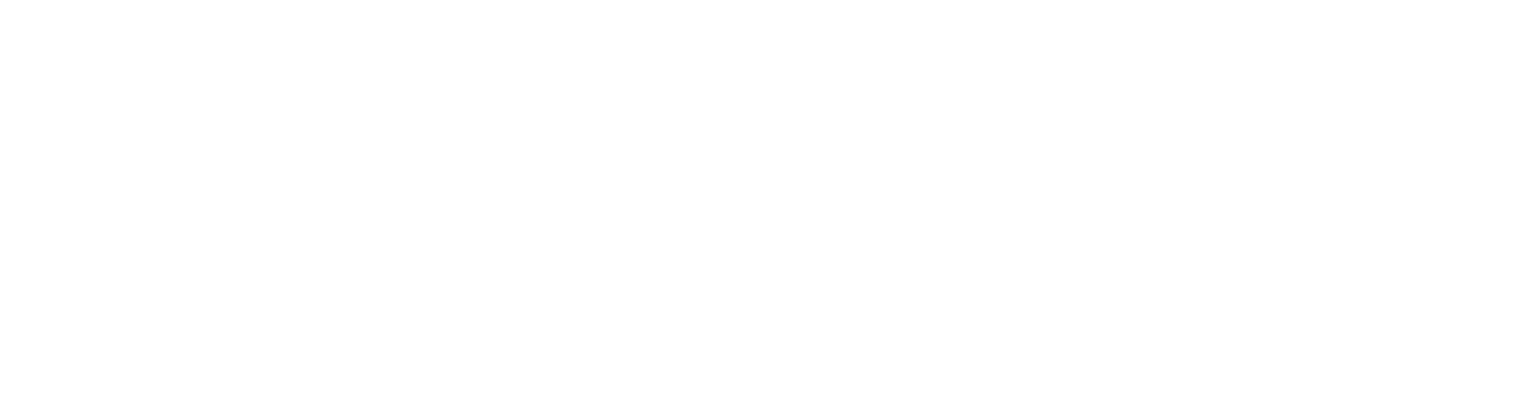 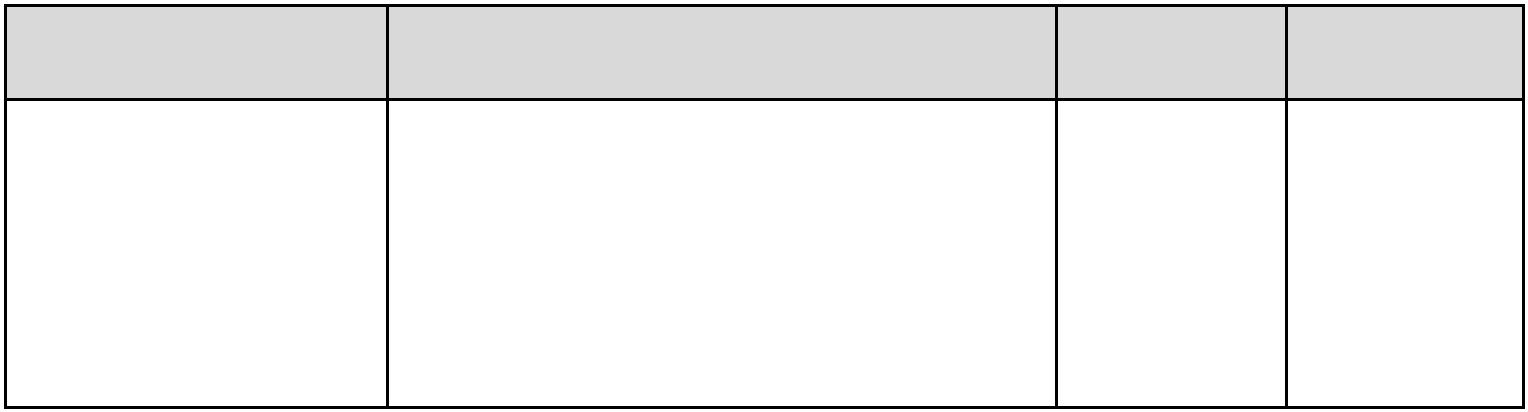 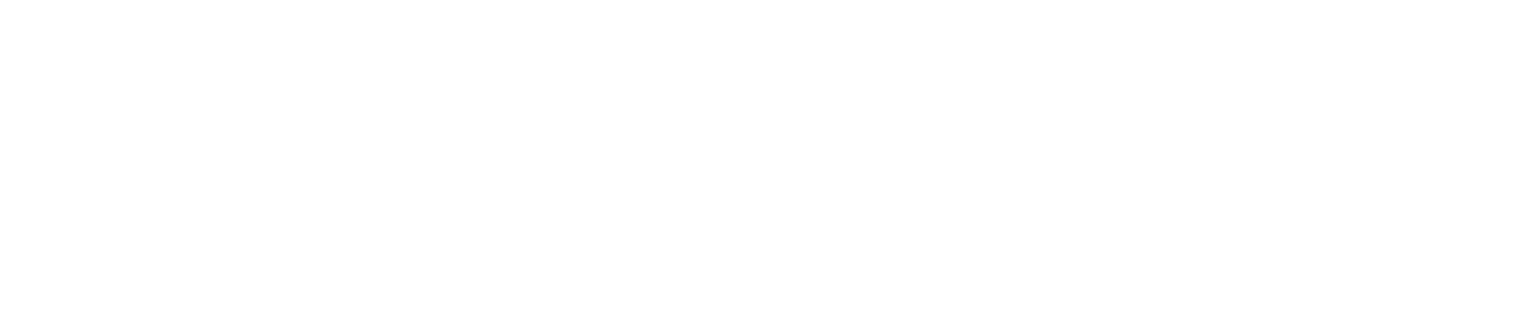 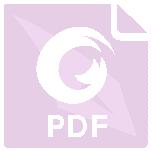 